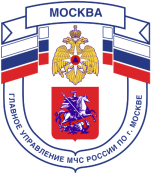 Главное управление МЧС России по г. Москве Управление по Новомосковскому и Троицкому АО2 региональный отдел надзорной деятельности и профилактической работы142191, г. Москва, г.о. Троицк, ул. пл. Верещагина д. 1 телефон: 8(495)840-99-70,E-mail: nitao2@gpn.moscow_____________________________________________________________________________Действия при пожаре в кабине лифтаПри возгорании в кабине или шахте лифта необходимо немедленно сообщить об этом диспетчеру, нажав кнопку «Вызов».Если лифт движется, не останавливайте его, а дождитесь остановки.Выйдя из кабины лифта, заблокируйте двери и попросите жильцов на этаже вызвать пожарную охрану.При тушении огня в кабину не входите, для тушения возгорания используйте плотную сухую ткань, сухой песок, стиральный порошок, углекислотный или порошковый огнетушитель.Если лифт остановился между этажами, а очаг возгорания находится вне кабины, стучите по стенам кабины, кричите и зовите на помощь, попытайтесь с помощью жильцов раздвинуть автоматические двери лифта и выбраться наружу.При невозможности самостоятельно выйти из лифта до прибытия помощи закройте нос и рот носовым платком, рукавом одежды, смочив жидкостью (даже мочой), сохраняйте выдержку и спокойствие.Телефон вызова пожарной охраны: «101».При вызове с мобильных телефонов: – «112».Единый телефон доверия ГУ МЧС России по г. Москве: +7(495) 637-22-22mchs.qov.ru – официальный интернет сайт МЧС России